        (๙)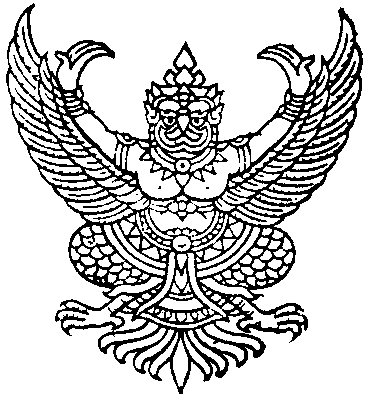 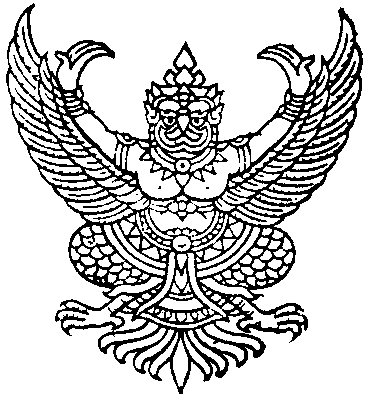         ใบแต่งทนายความ คดีหมายเลขดำที่                   /๒๕๖๓คดีหมายเลขแดงที่                   /๒๕๖๓                                                                   ศาล                                                        วันที่             เดือน                            พุทธศักราช ๒๕๖๓                                                                   ความโจทก์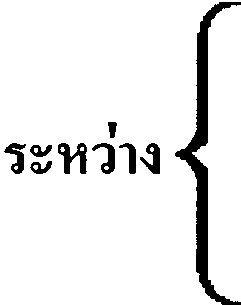 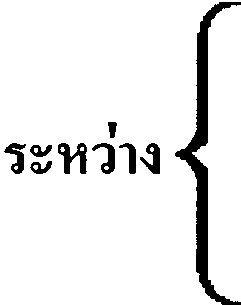 จำเลย     ข้าพเจ้ากขอแต่งให้เป็นทนายความของข้าพเจ้าในคดีนี้ และให้มีอำนาจ* กกกข้าพเจ้ายอมรับผิดชอบตามที่ทนายความจะได้ดำเนินกระบวนพิจารณาต่อไปตามกฎหมายผู้แต่งทนายความ (พลิก)ตามประมวลกฎหมายวิธีพิจารณาความแพ่งมาตรา ๖๒ ทนายความไม่มีอำนาจดำเนินกระบวนพิจารณาใดไปในทางจำหน่ายสิทธิของคู่ความนั้น เช่น การยอมรับตามที่คู่ความอีกฝ่ายหนึ่งเรียกร้อง การถอนฟ้อง 
การประนีประนอมยอมความ การสละสิทธิหรือการใช้สิทธิในการอุทธรณ์หรือฎีกา หรือในการขอพิจารณาคดีใหม่ 
ถ้าจะมอบให้มีอำนาจดังกล่าวประการใด ให้กรอกลงในช่องที่ว่างไว้โดยระบุให้ชัดแจ้ง (คำที่ไม่ใช้และช่องว่างที่เหลือให้ขีดเสีย)คำรับเป็นทนายความข้าพเจ้า          เลขประจำตัวประชาชน                                                           ใบอนุญาตให้เป็นทนายความเลขที่                                  ได้รับอนุญาตให้ว่าความ ทั่วราชอาณาจักรอยู่ปัจจุบันเลขที่                            หมู่ที่                  ถนนตรอก/ซอย                                                 ตำบล/แขวง อำเภอ/เขต                                   จังหวัด                                   รหัสไปรษณีย์โทรศัพท์                                                      โทรสารไปรษณีย์อิเล็กทรอนิกส์สำนักงานอยู่ที่                           หมู่ที่                  ถนนตรอก/ซอย                                                ตำบล/แขวง อำเภอ/เขต                                   จังหวัด                                    รหัสไปรษณีย์โทรศัพท์                                                       โทรสารไปรษณีย์อิเล็กทรอนิกส์ขอรับเป็นทนายความของเพื่อดำเนินกระบวนพิจารณาต่อไปตามหน้าที่ในกฎหมายทนายความคำสั่งกกผู้พิพากษา